Anders Mortensen
Vermlandsgade 65, 2300 København S
11 22 33 44
am@eksempel.dk
LinkedIn: dk.linkedin.com/in/anderslederne

Virksomhed ABC Foods
Til: Kontaktperson 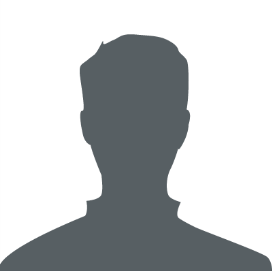 [Dato]ERFAREN PRODUKTIONSLEDER – LEVERINGSSIKKERHED, KVALITET OG PRODUKTIVITETMed afsæt i en uddybende samtale med Henriette Jensen den xx. september søger jeg stillingen som produktionsleder. Det var specielt interessant at høre om arbejdet med kvalitetsprocesserne og optimeringsprojekter i produktionen og jeres fokus på god personaleledelse.Her kan jeg gøre en forskel for ABC Foods med mine mange år som leder inden for metalindustrien/produktionsområdet. Jeg tilbyder også bred erfaring med ERP-systemer, Supply Chain Management, LEAN og ISO-standarder. INDDRAGENDE OG ANERKENDENDE LEDELSESSTIL MOTIVERER TIL TOPPRÆSENTATIONERKvalitetssikring og drifts- og ressourceoptimering, via fx LEAN, kræver, at medarbejderne er med hele vejen. Min erfaring er, at medarbejdere trives og motiveres, når de er velinformerede om målet og processen og anerkendes for deres indsats og resultater. Jeg har tidligere skabt gode resultater med den inddragende ledelsesstil, og det vil også være min tilgang hos ABC Foods. TEKNISK INDSIGT SKABER FORRETNINGSFORSTÅELSE OG UDVIKLINGJeg har en bred teknisk indsigt, som jeg bruger i løbende effektivisering og udvikling af det produktionstekniske miljø. Senest har jeg arbejdet indgående med at højne sikre en højere grad af bæredygtighed i produktionen hos virksomhed NNN A/S.ERFAREN PROFIL SKABER RESULTATERSom produktionsleder/fabrikschef hos ABC Foods vil jeg kunne tilføre:Mangeårig erfaring som leder inden for metalindustrien/produktionsområdet.Stor erfaring med styring af kapacitets- og ressourceudnyttelse, som sikrer effektiv målstyring og produktion.Fokus på kvalitetsstyring, herunder overholdelse og udvikling af produktionsstandarder.Ambitiøs og empatisk ledelsestilgang, som medvirker til bedre performance.Strategisk og taktisk tilgang til jobbet funderet i den praksisnære hverdag.
I kan læse mere om mine erhvervserfaringer og kompetencer i mit CV. Til en samtale motiverer jeg gerne min ansøgning yderligere og hører mere om jeres forventninger til en kommende kollega.

Med venlig hilsen
Anders Mortensen 